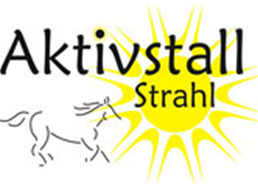 Anmeldung ReitkursVeranstaltungsort:                                         Herrnthann 13                                                       93191 Rettenbach                                                                                                                             Tel.: 01577 3271702alstrahl@t-online.dewww.aktivstall-strahl.deDatum, Unterschrift, ggf. Erziehungsberechtigter________________________________________________________________________Trainer:  Alex Madl       Bodenarbeit/ReitkursDatum: 08./09./10.November 2024Beginn:                           ca. 09:00                                             Ende: 17:00Kursgebühr: pro Reiteinheit 75 € /2 Reiteinheiten pro Tag max. möglichSonstiges:Name Teilnehmer:Adresse:Telefonnummer:Email:Name Pferd:Rasse:Geschlecht:Ausbildungsstand:Eigene Kursziele / Erwartungen / wichtige Infos:Box/Paddock:  O nein      O ja                    Anreise-Tag:                                      Anzahl Nächte:Gastboxen: Gastboxen/Paddocks stehen für alle Pferde zur Verfügung. Die Gastbox für das mitgebrachte Gastboxen: Gastboxen/Paddocks stehen für alle Pferde zur Verfügung. Die Gastbox für das mitgebrachte Gastboxen: Gastboxen/Paddocks stehen für alle Pferde zur Verfügung. Die Gastbox für das mitgebrachte Gastboxen: Gastboxen/Paddocks stehen für alle Pferde zur Verfügung. Die Gastbox für das mitgebrachte Pferd kostet 20 € pro Tag, wobei der Anreisetag als ganzer Tag berechnet wird. Pferd kostet 20 € pro Tag, wobei der Anreisetag als ganzer Tag berechnet wird. Pferd kostet 20 € pro Tag, wobei der Anreisetag als ganzer Tag berechnet wird. Pferd kostet 20 € pro Tag, wobei der Anreisetag als ganzer Tag berechnet wird. Inklusive Heu, Wasser, Abmisten. Kraftfutter muss vom Besitzer selbst mitgebracht werden, kann aberInklusive Heu, Wasser, Abmisten. Kraftfutter muss vom Besitzer selbst mitgebracht werden, kann aberInklusive Heu, Wasser, Abmisten. Kraftfutter muss vom Besitzer selbst mitgebracht werden, kann aberInklusive Heu, Wasser, Abmisten. Kraftfutter muss vom Besitzer selbst mitgebracht werden, kann abergerne vom Hofbesitzer mitgefüttert werden, sofern es beschriftet vor der Box steht.gerne vom Hofbesitzer mitgefüttert werden, sofern es beschriftet vor der Box steht.gerne vom Hofbesitzer mitgefüttert werden, sofern es beschriftet vor der Box steht.gerne vom Hofbesitzer mitgefüttert werden, sofern es beschriftet vor der Box steht.Verpflegung:Mittags kann auf eigene Kosten, gemeinsam von einem Lieferservice bestellt werden. Kaffee/Tee /Kuchen und kalte Getränke gibt’s bei uns im Stüberl.Verpflegung:Mittags kann auf eigene Kosten, gemeinsam von einem Lieferservice bestellt werden. Kaffee/Tee /Kuchen und kalte Getränke gibt’s bei uns im Stüberl.Verpflegung:Mittags kann auf eigene Kosten, gemeinsam von einem Lieferservice bestellt werden. Kaffee/Tee /Kuchen und kalte Getränke gibt’s bei uns im Stüberl.Verpflegung:Mittags kann auf eigene Kosten, gemeinsam von einem Lieferservice bestellt werden. Kaffee/Tee /Kuchen und kalte Getränke gibt’s bei uns im Stüberl.Zuschauer: Pro Tag 25 €Zuschauer: Pro Tag 25 €Zuschauer: Pro Tag 25 €Zuschauer: Pro Tag 25 €Hunde: Dürfen angeleint mitgebracht werden, sofern sie brav sind und nicht andauernd bellen.Hunde: Dürfen angeleint mitgebracht werden, sofern sie brav sind und nicht andauernd bellen.Hunde: Dürfen angeleint mitgebracht werden, sofern sie brav sind und nicht andauernd bellen.Hunde: Dürfen angeleint mitgebracht werden, sofern sie brav sind und nicht andauernd bellen.Die Kursgebühr bitte bis spätestens 6 Wochen vor Kursbeginn an folgendes Konto überweisen:Die Kursgebühr bitte bis spätestens 6 Wochen vor Kursbeginn an folgendes Konto überweisen:Die Kursgebühr bitte bis spätestens 6 Wochen vor Kursbeginn an folgendes Konto überweisen:Die Kursgebühr bitte bis spätestens 6 Wochen vor Kursbeginn an folgendes Konto überweisen:Kontoinhaber: Karoline WidlKontoinhaber: Karoline WidlKontoinhaber: Karoline WidlKontoinhaber: Karoline WidlIBAN: DE 35 7505 0000 0008 6657 39Sparkasse RegensburgIBAN: DE 35 7505 0000 0008 6657 39Sparkasse RegensburgIBAN: DE 35 7505 0000 0008 6657 39Sparkasse RegensburgIBAN: DE 35 7505 0000 0008 6657 39Sparkasse RegensburgKursabsage:Kursabsage:Kursabsage:Kursabsage:Absage muss schriftlich erfolgen. Absage muss schriftlich erfolgen. Absage muss schriftlich erfolgen. Absage muss schriftlich erfolgen. Bis 4 Wochen vor Kursbeginn, wird die komplette Kursgebühr erstattet.Bis 4 Wochen vor Kursbeginn, wird die komplette Kursgebühr erstattet.Bis 4 Wochen vor Kursbeginn, wird die komplette Kursgebühr erstattet.Bis 4 Wochen vor Kursbeginn, wird die komplette Kursgebühr erstattet.Bis 2 Wochen davor, behalten wir uns eine Bearbeitungsgebühr von 30 Euro ein.Bis 2 Wochen davor, behalten wir uns eine Bearbeitungsgebühr von 30 Euro ein.Bis 2 Wochen davor, behalten wir uns eine Bearbeitungsgebühr von 30 Euro ein.Bis 2 Wochen davor, behalten wir uns eine Bearbeitungsgebühr von 30 Euro ein.Kurzfristige Absagen unter 2 Wochen werden nicht erstattet, außer es findet sich ein Ersatzteilnehmer.Kurzfristige Absagen unter 2 Wochen werden nicht erstattet, außer es findet sich ein Ersatzteilnehmer.Kurzfristige Absagen unter 2 Wochen werden nicht erstattet, außer es findet sich ein Ersatzteilnehmer.Kurzfristige Absagen unter 2 Wochen werden nicht erstattet, außer es findet sich ein Ersatzteilnehmer.Findet die Kursabsage durch den Veranstalter statt, wird die volle Kursgebühr zurücküberwiesen.Findet die Kursabsage durch den Veranstalter statt, wird die volle Kursgebühr zurücküberwiesen.Findet die Kursabsage durch den Veranstalter statt, wird die volle Kursgebühr zurücküberwiesen.Findet die Kursabsage durch den Veranstalter statt, wird die volle Kursgebühr zurücküberwiesen.Der Veranstalter bzw. der Trainer behält sich vor, Teilnehmer auszuschließen, wenn diese gegen das Tierschutzwohl verstoßen bzw. eine Teilnahme aus Sicherheitsgründen nicht möglich ist.Der Veranstalter bzw. der Trainer behält sich vor, Teilnehmer auszuschließen, wenn diese gegen das Tierschutzwohl verstoßen bzw. eine Teilnahme aus Sicherheitsgründen nicht möglich ist.Der Veranstalter bzw. der Trainer behält sich vor, Teilnehmer auszuschließen, wenn diese gegen das Tierschutzwohl verstoßen bzw. eine Teilnahme aus Sicherheitsgründen nicht möglich ist.Der Veranstalter bzw. der Trainer behält sich vor, Teilnehmer auszuschließen, wenn diese gegen das Tierschutzwohl verstoßen bzw. eine Teilnahme aus Sicherheitsgründen nicht möglich ist.Hengste nur in Absprache möglich! Jedes Pferd braucht eine abgeschlossene Haftpflichtversicherung und einen aktuellen Impfschutz gegen Influenza und Tetanus!Jedes Pferd braucht eine abgeschlossene Haftpflichtversicherung und einen aktuellen Impfschutz gegen Influenza und Tetanus!Jedes Pferd braucht eine abgeschlossene Haftpflichtversicherung und einen aktuellen Impfschutz gegen Influenza und Tetanus!